Likhanov Ivan YurievichExperience:Documents and further information:passport of seaman AV390947 given out 02.09.2008, actual to 12.08.2018,foreign passport given out 05.06.2009-05.06.2019,qualified seaman certificate,endorsementPosition applied for: Able SeamanDate of birth: 01.12.1980 (age: 36)Citizenship: UkraineResidence permit in Ukraine: NoCountry of residence: UkraineCity of residence: YevpatoriyaPermanent address: st.Koshevogo 12Contact Tel. No: +38 (050) 609-07-21 / +38 (065) 694-25-17E-Mail: dreamer-dramer@inbox.ruU.S. visa: NoE.U. visa: NoUkrainian biometric international passport: Not specifiedDate available from: 21.12.2013English knowledge: PoorMinimum salary: 1500 $ per month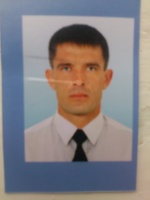 PositionFrom / ToVessel nameVessel typeDWTMEBHPFlagShipownerCrewingAble Seaman27.02.2009-28.04.2010Dmitriy7481000a.l.s.750kVtUkrainech p ssvInrybflot- productAble Seaman30.09.2008-22.01.2009designer cat-like63947000a.l.s.5152kVtTO MAURITANIAOOO PortoflotInrybflot- product